          ПРОКУРАТУРА РАЗЪЯСНЯЕТ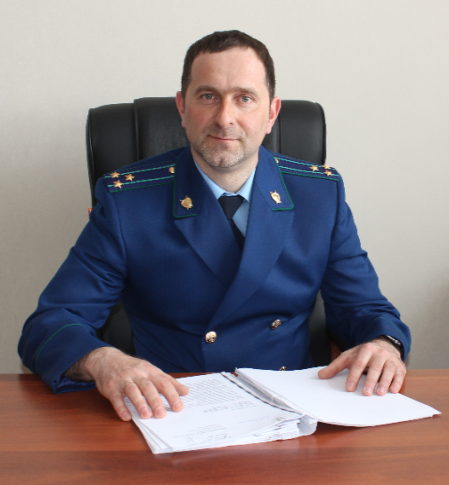   Недавно мой супруг проходил дорогостоящее  лечение. Доход в семье маленький, а денег ушло много. Подскажите, пожалуйста, можем ли возместить потраченные средства.На вопрос отвечает прокурор Кинель-Черкасского района Андрей СмирновСтатьей 219 Налогового Кодекса РФ предусмотрены социальные налоговые вычеты в том числе в сумме, уплаченной налогоплательщиком в налоговом периоде за медицинские услуги, оказанные медицинскими организациями, индивидуальными предпринимателями, осуществляющими медицинскую деятельность, налогоплательщику, его супругу (супруге), родителям, детям (в том числе усыновленным) в возрасте до 18 лет, подопечным в возрасте до 18 лет, а также в размере стоимости лекарственных препаратов для медицинского применения, назначенных им лечащим врачом и приобретаемых налогоплательщиком за счет собственных средств.Указанный налоговый вычет можно получить, если Вы официально трудоустроены и работодатель ежемесячно выплачивает в бюджет 13 % от Вашей заработной платы.За все ли лекарства можно получить налоговую льготу?Перечень препаратов и медицинских услуг, за которые возможно получить налоговую льготу предусмотрен «Перечнем медицинских услуг в медицинских учреждениях РФ, предоставленных налогоплательщику, его супруге (супругу), его родителям и (или) его детям в возрасте до 18 лет, суммы оплаты которых за счет собственных средств налогоплательщика учитываются при  определении социального налогового вычета», утвержденного постановление правительства № 201 от 19 марта 2001 года.Какие документы необходимо предоставить для получения льготы?Для предоставления налогового вычета налогоплательщику необходимо представить документы, подтверждающие его фактические расходы на оказанные медицинские услуги, приобретение лекарственных препаратов для медицинского применения или уплату страховых взносов (рецепт врача, чеки, договор с лечебным учреждением, справка из лечебного учреждения, подтверждающая оплату услуг). Медицинская организация обязательно должна иметь соответствующую лицензию на осуществление медицинской деятельности, выданную в соответствии с законодательством Российской Федерации.Также хотелось бы отметить, что указанный социальный налоговый вычет предоставляется налогоплательщику, если оплата стоимости медицинских услуг и приобретенных лекарственных препаратов для медицинского применения и (или) уплата страховых взносов не были произведены за счет средств работодателей.22.11.2019          ПРОКУРАТУРА ИНФОРМИРУЕТПрокуратура Кинель-Черкасского района выявлены нарушения при хранении лекарственных средств в ООО «Эликсир». Прокуратурой Кинель-Черкасского района проверено исполнение законодательства в сфере обращения лекарственных средств и медицинских изделий  в ООО «Эликсир».В ходе проведенной проверки установлено, что директором ООО «Эликсир» нарушены требования  статьи 11 Федерального закона от 30.03.1999 № 52-ФЗ «О санитарно-эпидемиологическом благополучии населения», такие как: отсутствие стеллажной карты с указанием наименования БАД, партии (серии), срока годности, количества единиц хранения, что является нарушением п. 7.2.2  СанПиН 2.3.2.1290-03, отсутствие регистрации показателей термометра и психрометра, что является нарушением п. 7.2.1  СанПиН 2.3.2.1290-03; не соблюдение условий при хранении лекарственных препаратов, что является нарушением п. 3.1 СП 3.3.2.3332-16 «Условия транспортирования и хранения иммунобиологических лекарственных препаратов».Кроме того, в ходе проверки установлено, что рабочее место пользователя ПЭВМ в складском помещении аптеки, не оборудовано подставкой для ног, что является нарушением п. 10.5  СанПиН 2.2.2/2.4.1340-03,а также не проводится ведение учета и отчетности, установленной действующем законодательством по вопросом связанным с осуществлением производственного контроля, что является нарушением р.2 п.2.4 СП 1.1.1058-01.В связи с этим, прокуратурой района директору ООО «Эликсир» внесено представление об устранении нарушений законодательства о санитарно-эпидемиологическом благополучии населения. В настоящее время представление находится на стадии рассмотрения. 22.11.2019ОФИЦИАЛЬНОЕ ОПУБЛИКОВАНИЕЗАКЛЮЧЕНИЕо результатах публичных слушаний в сельском поселении Черновка муниципального района Кинель-Черкасский Самарской области по проекту планировки территории совмещенного с проектом межевания территории: «Проект планировки территории в Кинель-Черкасском районе Самарской области в целях образования 40 земельных участков, площадью не более 1000 кв. м. каждый и земельных участков общего пользования в границах с. Черновка»                                                                                                                    от 19 ноября 2019 года1. Дата проведения публичных слушаний – с 21 октября  2019 года по 19 ноября 2019 года.2. Место проведения публичных слушаний – Самарская область, Кинель-Черкасский район, сельское поселение Черновка, здание администрации с.п. Черновка, ул. Школьная, 30.3. Основание проведения публичных слушаний – постановление Главы сельского поселения Черновка муниципального района Кинель-Черкасский Самарской области «О назначении публичных слушаний по проекту планировки территории совмещенного с проектом межевания территории: «Проект планировки территории в Кинель-Черкасском районе Самарской области в целях образования 40 земельных участков, площадью не более 1000 кв. м. каждый и земельных участков общего пользования в границах  с. Черновка» от 21 октября 2019 года  № 75-1.4. Вопрос, вынесенный на публичные слушания – проект планировки территории совмещенного с проектом межевания территории: «Проект планировки территории в Кинель-Черкасском районе Самарской области в целях образования 40 земельных участков, площадью не более 1000 кв. м. каждый и земельных участков общего пользования в границах с. Черновка»5. 25 октября 2019 года по адресу: Самарская область, Кинель-Черкасский район, сельское поселение Черновка, здание администрации с.п. Черновка, ул. Школьная, д.30  проведено мероприятие по информированию жителей поселения по вопросам публичных слушаний, в котором приняли участие 2 человека. 6. Мнения, предложения и замечания по проекту планировки территории совмещенного с проектом межевания территории: «Проект планировки территории в Кинель-Черкасском районе Самарской области в целях образования 40 земельных участков, площадью не более 1000 кв. м. каждый и земельных участков общего пользования в границах с. Черновка» высказали 2 человека. 7. Обобщенные сведения, полученные при учете мнений, выраженных жителями сельского поселения Черновка муниципального района Кинель-Черкасский Самарской области и иными заинтересованными лицами по вопросу, вынесенному на публичные слушания:7.1. Мнения по проекту планировки территории совмещенного с проектом межевания территории: «Проект планировки территории в Кинель-Черкасском районе Самарской области в целях образования 40 земельных участков, площадью не более 1000 кв. м. каждый и земельных участков общего пользования в границах с. Черновка»  и типичные мнения, содержащие положительную оценку по вопросу публичных слушаний, высказали 2 человека.7.2. Мнения, содержащие отрицательную оценку по вопросу публичных слушаний, не высказаны. 7.3. Замечания и предложения по вопросу публичных слушаний: 7.3.1. Одобрить проект планировки территории совмещенного с проектом межевания территории: «Проект планировки территории в Кинель-Черкасском районе Самарской области в целях образования 40 земельных участков, площадью не более 1000 кв. м. каждый и земельных участков общего пользования в границах с. Черновка».8. По результатам рассмотрения мнений, замечаний и предложений участников публичных слушаний рекомендуется утвердить проект планировки территории совмещенного с проектом межевания территории: «Проект планировки территории в Кинель-Черкасском районе Самарской области в целях образования 40 земельных участков, площадью не более 1000 кв. м. каждый и земельных участков общего пользования в границах   с. Черновка».Руководитель органа, уполномоченного на проведение публичных слушаний, Глава сельского поселения Черновка  муниципального района Кинель-ЧеркасскийСамарской области ,А.Е. Казаев       ПОСТАНОВЛЕНИЕАдминистрации сельского поселения Черновкаот 25.11.2019 года    № 90Об утверждении Порядка временного отстранения муниципального служащего Администрации сельского поселения Черновка муниципального района Кинель-Черкасский Самарской области от исполнения должностных обязанностейВ соответствии с Федеральным законом от 02.03.2007 № 25-ФЗ «О муниципальной службе в Российской Федерации» и Федеральным законом от 25.12.2008 № 273-ФЗ «О противодействии коррупции», ПОСТАНОВЛЯЮ:1.	Утвердить Порядок временного отстранения муниципального служащего Администрации сельского поселения Черновка муниципального района Кинель-Черкасский Самарской области от исполнения должностных обязанностей.2.	Опубликовать настоящее постановление в газете «Черновские вести» и разместить на официальном сайте Администрации сельского поселения Черновка муниципального района Кинель-Черкасский Самарской области.3.   Контроль за выполнением настоящего постановления оставляю за собой.4. Настоящее постановление вступает в силу со дня официального опубликования (обнародования).Глава сельского поселения Черновка, А.Е. КазаевУтвержденпостановлением администрации от 25.11.2019 № 90ПОРЯДОКвременного отстранения муниципального служащего Администрации сельского поселения Черновка муниципального района Кинель-Черкасский Самарской области от исполнения должностных обязанностей.Порядок временного отстранения муниципального служащего Администрации сельского поселения Черновка  муниципального района Кинель-Черкасский Самарской области от исполнения должностных обязанностей разработан на основании Федерального закона от 02.03.2007 № 25-ФЗ «О муниципальной службе в Российской Федерации» и Федерального закона от 25.12.2008 № 273-ФЗ «О противодействии коррупции».1.	Настоящий Порядок временного отстранения муниципального служащего от исполнения должностных обязанностей определяет процедуру принятия решения о временном отстранении муниципального служащего от исполнения должностных обязанностей, а также условия прохождения им муниципальной службы в данный период.2.	Временное отстранение муниципального служащего Администрации сельского поселения Черновка муниципального района Кинель-Черкасский Самарской области от исполнения должностных  обязанностей  (далее – отстранение  муниципального служащего) производится в соответствии с частью  2.1. статьи 14.1. и  частью 2 статьи 27  Федерального закона от 02.03.2007 № 25-ФЗ «О  муниципальной  службе в Российской Федерации» и частью  4 статьи 11 Федерального закона от 25.12.2008 № 273-ФЗ «О противодействии коррупции». 3.	Отстранение муниципального служащего оформляется распоряжением представителя нанимателя (работодателя), которое объявляется работнику под роспись. В случае, когда муниципальный служащий отказывается ознакомиться с распоряжением об отстранении от исполнения обязанностей, в распоряжении производится соответствующая запись.4.	Отстранение муниципального служащего от исполнения должностных обязанностей осуществляется в случае:- совершения дисциплинарного проступка для решения вопроса о его дисциплинарной ответственности на период, не превышающий  одного месяца, в случае, предусмотренном  частью 2 статьи 27  Федерального закона от 02.03.2007 № 25-ФЗ «О  муниципальной  службе в Российской Федерации»;- необходимости предотвращения или урегулирования конфликта интересов в соответствии с ч. 2.1 ст. 14.1 Федерального закона от 02.03.2007 № 25-ФЗ «О муниципальной службе в Российской Федерации»и ч. 4 ст. 11 Федерального закона от 25.12.2008 № 273-ФЗ «О противодействии коррупции»;- в других случаях, предусмотренных федеральными законами и иными нормативными правовыми актами Российской Федерации.На период проведения проверки в соответствии со ст. 7.1 Закона Самарской области от 09.10.2007 № 96-ГД «О муниципальной службе в Самарской области» муниципальный служащий может быть отстранен от замещаемой должности муниципальной службы, в порядке установленным федеральным законодательством.5.	В период отстранения муниципального служащего от исполнения должностных обязанностей ему производятся выплаты денежного содержания по замещаемой должности:- должностной оклад муниципального служащего; - ежемесячная надбавка к должностному окладу за классный чин;- ежемесячная надбавка   к   должностному окладу за выслугу лет на муниципальной службе.6.	На период отстранения муниципального служащего от исполнения должностных обязанностей на него (с его согласия) может быть возложено временное  исполнение должностных обязанностей  по другой должности  муниципальной  службы.7.	В случае если на период отстранения муниципального служащего на него возложено временное исполнение должностных обязанностей по другой должности муниципальной службы, размер ежемесячной надбавки за особые условия  муниципальной  службы, а также размер стимулирующих выплат определяется по замещаемой должности.8.	Распоряжение об  отстранении муниципального служащего от исполнения   должностных обязанностей  должно содержать следующие сведения:- основание для  отстранения;- дату, с которой осуществляется  отстранение   муниципального   служащего;- порядок оплаты труда муниципального служащего в период временного отстранения;- порядок временного исполнения должностных обязанностей (при необходимости).9.	В период отстранения муниципального служащего на него распространяется действие трудового законодательства и законодательства о муниципальной службе.ПОСТАНОВЛЕНИЕАдминистрации сельского поселения Черновкаот 26.11.2019 года    № 92Об утверждении проекта планировки территории совмещенного с проектом межевания территории: «Проект планировки территории совмещенный с проектом межевания территории в Кинель-Черкасском районе Самарской области в целях образования 40 земельных участков, площадью 1000 кв.м. каждый и земельных участков для общего пользования в границах с. Черновка»В соответствии со статьями 45 и 46 Градостроительного кодекса Российской Федерации, руководствуясь Федеральным законом от 06.10.2003  № 131-ФЗ «Об общих принципах организации местного самоуправления в Российской Федерации», решением Собрания представителей сельского поселения Черновка муниципального района Кинель-Черкасский Самарской области от 02.04.2018 № 63-3 «Об утверждении Порядка подготовки документации по планировке территории, разрабатываемой на основании решений органов местного самоуправления сельского поселения Черновка муниципального района Кинель-Черкасский Самарской области, и принятия решения об утверждении документации по планировке территории в соответствии с Градостроительным кодексом Российской Федерации»   ПОСТАНОВЛЯЮ:1. Утвердить проект планировки территории совмещенный с проектом межевания территории: «Проект планировки территории совмещенный с проектом межевания территории в Кинель-Черкасском районе Самарской области в целях образования 40 земельных участков, площадью 1000 кв.м. каждый и земельных участков для общего пользования в границах с. Черновка».         2. Опубликовать настоящее постановление в газете «Черновские вести» и разместить с проектом планировки территории совмещенный с проектом межевания территории: «Проект планировки территории совмещенный с проектом межевания территории в Кинель-Черкасском районе Самарской области в целях образования 40 земельных участков, площадью 1000 кв.м. каждый и земельных участков для общего пользования в границах с. Черновка» на официальном сайте Администрации сельского поселения Черновка Кинель-Черкасского района.        3. Настоящее постановление вступает в силу со дня его   официального опубликования.Глава сельского поселения Черновка, А.Е. КазаевСОГЛАШЕНИЕо передаче Администрацией сельского поселения Черновка муниципального района                               Кинель-Черкасский Самарской области осуществления части полномочий Администрации муниципального района Кинель-Черкасский Самарской области в сфере организации благоустройства территории поселения, организации деятельности по накоплению                         (в том числе раздельному накоплению), транспортированию твердых коммунальных отходов.№ 7с. Кинель-Черкассы                                                                                                                 "25" ноября 2019 гАдминистрация сельского поселения Черновка муниципального района Кинель-Черкасский Самарской области, именуемая в дальнейшем «Администрация сельского поселения Черновка», в лице Главы сельского поселения Черновка муниципального района Кинель-Черкасский Самарской области Черновка, действующего на основании Устава сельского поселения Черновка муниципального района Кинель-Черкасский Самарской области, с одной стороны, и Администрация  муниципального района Кинель-Черкасский Самарской области, именуемая в дальнейшем «Администрация района», в лице Главы муниципального района Кинель-Черкасский  Самарской области Радько Сергея Олеговича, действующего на основании Устава муниципального района Кинель-Черкасский Самарской области, с другой стороны, совместно именуемые «Стороны», руководствуясь частью 4 статьи 15 Федерального закона от 06.10.2003 №131-ФЗ «Об общих принципах организации местного самоуправления в Российской Федерации», Уставом муниципального района Кинель-Черкасский Самарской области, Уставом сельского поселения Черновка муниципального района Кинель-Черкасский Самарской области, решением Собрания представителей Кинель-Черкасского района Самарской области от19.08.2015 № 61-6 «Об утверждении Порядка заключения соглашений между органами местного самоуправления муниципального района Кинель-Черкасский и органами местного самоуправления отдельных поселений, входящих в состав муниципального района Кинель-Черкасский о передаче осуществления части полномочий по решению вопросов местного значения поселений», решением Собрания представителей сельского поселения Черновка муниципального района Кинель-Черкасский Самарской области от 19.08.2019 № 61-6 «Об утверждении Порядка заключения соглашений между органами местного самоуправления сельского поселения Черновка муниципального района Кинель-Черкасский Самарской области и органами местного самоуправления муниципального района Кинель-Черкасский Самарской области, о передаче осуществления части полномочий по решению вопросов местного значения сельского поселения Черновка муниципального района Кинель-Черкасский Самарской области» заключили настоящее соглашение (далее - Соглашение) о нижеследующем:1. Предмет Соглашения1.1.Предметом настоящего Соглашения является передача Администрации района осуществления части полномочий Администрации сельского поселения Черновка по решению следующих вопросов местного значения:- организация благоустройства территории поселения, а именно:осуществление части отдельных видов работ по устройству контейнерных площадок на территории сельского поселения Черновка;- организация деятельности по накоплению (в том числе раздельному накоплению), транспортированию твердых коммунальных отходов, а именно:приобретение мусоросборников, предназначенных для складирования твердых коммунальных отходов.1.2.Администрация района самостоятельно определяет формы и методы осуществления, переданных настоящим Соглашением полномочий.2. Финансовое обеспечение переданных полномочий2.1.Переданные настоящим Соглашением полномочия осуществляются за счет межбюджетных трансфертов, предоставляемых из бюджета сельского поселения Черновка в бюджет муниципального района Кинель-Черкасский Самарской области (далее – бюджет муниципального района) в следующих объемах:- на приобретение мусоросборников, предназначенных для складирования твердых коммунальных отходов на 2020 год – 10 500 (десять тысяч пятьсот) рублей 00 копеек.2.2. Ежегодный	объем межбюджетных трансфертов, предоставляемых в бюджет муниципального района, предусматривается в решении Собрания представителей сельского поселения Черновка о бюджете на соответствующий финансовый год (на соответствующий финансовый год и плановый период).2.3.Межбюджетные трансферты перечисляются в бюджет Кинель-Черкасского района до 01.03.2020 года.3. Права и обязанности сторон3.1.Администрация сельского поселения Черновка:3.1.1.Перечисляет в Администрацию района финансовые средства в виде межбюджетных трансфертов, предназначенные для исполнения переданных по настоящему Соглашению полномочий, в размере и порядке, установленных разделом 2 настоящего Соглашения.3.1.2.Осуществляет контроль за исполнением Администрацией района переданных ей полномочий. В случае выявления нарушений дает обязательные для исполнения Администрацией района письменные предписания для устранения выявленных нарушений в определенный уведомлением срок с момента его получения.3.1.3.В целях реализации настоящего Соглашения Администрация сельского поселения Черновка обязуется своевременно предоставлять Администрации района документы и информацию, необходимую для исполнения предусмотренных настоящим Соглашением полномочий.3.2. Администрация района:3.2.1.Осуществляет переданные ей Администрацией сельского поселения Черновка полномочия в соответствии с разделом 1 настоящего Соглашения и действующим законодательством.3.2.2.Рассматривает представленные Администрацией сельского поселения Черновка требования об устранении выявленных нарушений со стороны Администрациирайонапо реализации переданных Администрацией сельского поселения Черновка полномочий, не позднее чем в месячный срок принимает меры по устранению нарушений и незамедлительно сообщает об этом Администрации сельского поселения Черновка.3.2.3. Не позднее 15 января 2021года представляет Администрации сельского поселения Черновка отчет об использовании финансовых средств для исполнения переданных по настоящему Соглашению полномочий, по форме, согласно Приложению №1.3.3. В случае невозможности надлежащего исполнения переданных полномочий Администрация района сообщает об этом в письменной форме Администрации сельского поселения Черновка. Администрация сельского поселения Черновка рассматривает такое сообщение в течение 10 дней с момента его поступления.4. Ответственность сторон4.1. Установление факта ненадлежащего осуществления Администрацией района переданных ей полномочий является основанием для одностороннего расторжения данного Соглашения. Расторжение Соглашения влечет за собой возврат перечисленных межбюджетных трансфертов, за вычетом фактических расходов, подтвержденных документально, в течение 10 дней с момента подписания соглашения о расторжении или получения письменного уведомления о расторжении Соглашения. 4.2.Администрация района несет ответственность за осуществление переданных ей полномочий в той мере, в какой эти полномочия обеспечены финансовыми средствами.4.3.В случае неисполнения Администрацией сельского поселения Черновка, вытекающих из настоящего Соглашения обязательств по финансированию переданных ею полномочий, Администрация района вправе требовать расторжения данного Соглашения, уплаты неустойки в размере 5% от суммы не перечисленных межбюджетных трансфертов, а также возмещения понесенных расходов в части, не покрытой неустойкой.5. Срок действия, основания и порядок прекращения действия соглашения5.1. Настоящее Соглашение вступает в силу с 1 января 2020 г.5.2. Срок действия настоящего Соглашения устанавливается до 31 декабря 2020г. 5.3. Действие настоящего Соглашения может быть прекращено досрочно:5.3.1. По соглашению Сторон.5.3.2. В одностороннем порядке в случае:- неисполнения или ненадлежащего исполнения одной из Сторон своих обязательств в соответствии с настоящим Соглашением;- если осуществление полномочий становится невозможным.5.4. Уведомление о расторжении настоящего Соглашения в одностороннем порядке направляется второй стороне не менее чем за 1 месяц, при этом второй стороне возмещаются все расходы, связанные с досрочным расторжением Соглашения.6. Заключительные положения6.1. Настоящее Соглашение составлено в двух экземплярах, имеющих одинаковую юридическую силу, по одному для каждой из Сторон.6.2.Внесение изменений и дополнений в настоящее Соглашение осуществляется путем подписания Сторонами дополнительных соглашений.6.3.По вопросам, не урегулированным настоящим Соглашением, Стороны руководствуются действующим законодательством.6.4. Споры, связанные с исполнением настоящего Соглашения, разрешаются путем проведения переговоров или в судебном порядке.6.5.Настоящее соглашение подлежит опубликованию в газете «Черновские вести» и размещению на официальном сайте Администрации района.7. Реквизиты и подписи сторон       Администрация                                                                                  АдминистрацияКинель-Черкасского района                                                         сельского поселения Черновка    Самарской области              446350, Самарская область,                                                           446329, Самарская область,                                                      Кинель-Черкасский район,                                                            Кинель-Черкасский район,с. Кинель-Черкассы,                                                                       с.Черновка, ул. Школьная, д.30ул. Красноармейская, д.69                                                             ИНН 6372010024 КПП 637201001ИНН 6372002249 КПП 637201001                                                УФК по Самарской области УФК по Самарской области                                                          (Администрация сельского поселения(Администрация Кинель-Черкасского                                         Черновка Кинель-Черкасского  района)                                                                                  района)   л/с 04423009444                                                                               л/с 02423016390р/с 4010180822020012001 в                                                            р/с 40204810300000000643 в                                Отделение Самара г. Самара                                                          Отделение  Самара г. Самара                                                         БИК 043601001                                                                                БИК 043601001                       ОКТМО 36620000                                                                           ОКТМО 36620468КБК 547 2 02 40014 05 0000 150                                                    Телефон 8 (84660) 2-66-43Телефон 8 (84660) 4-15-53                                           Глава муниципального района                                                Глава сельского поселения ЧерновкаКинель-Черкасский Самарской                                               муниципального района              области                                                                                              Кинель-Черкасский  Самарской области                                                                                                           ____________________С.О.Радько                                           _____________  А.Е. КазаевМ.П.                              «____»_______20___                                             М.П.                    «____»_______20___                     ПРАВИЛА ПОВЕДЕНИЯ НА ВОДОЕМАХ В ОСЕННЕ-ЗИМНИЙ ПЕРИОД1. С появлением первого ледяного покрова на водоёмах запрещается катание на коньках, лыжах и переход. Тонкий лёд непрочен и не выдерживает тяжести человека. 2. Переходить по льду нужно по оборудованным переправам, но если их нет, то прежде чем двигаться по льду, надо убедиться в его прочности. Прочность льда рекомендуется проверять пешнёй. Если после первого удара лёд пробивается и на нём появляется вода, нужно немедленно остановиться и идти обратно по следам. Первые шаги на обратном пути надо делать не отрывая подошвы от льда. Категорически запрещается проверять прочность льда ударом ноги. 3. Во всех случаях, прежде чем сойти с берега на лёд необходимо внимательно осмотреться, наметить маршрут движения, выбирая безопасные места. Лучше всего идти по проложенной тропе. Опасно выходить на лёд при оттепели. Не следует спускаться на лёд в незнакомых местах, особенно с обрывов. 4. При движении по льду следует быть осторожным, внимательно следить за поверхностью льда, обходить опасные и подозрительные места. Следует остерегаться площадок, покрытых толстым слоем снега: под снегом лёд всегда тоньше, чем на открытом месте. Особенно осторожным нужно быть в местах, где быстрое течение, вблизи выступающих на поверхность кустов, осоки, травы, где ручьи впадают в водоёмы, выходят родники и вливаются тёплые сточные воды промышленных предприятий, где ведётся заготовка льда и т. п. Безопаснее всего переходить по прозрачному льду толщиной не менее 7 см. 5. При групповом переходе по льду надо двигаться на расстоянии 5–6 метров друг от друга, внимательно следя за идущим впереди. При перевозке небольших по размерам, но тяжелых грузов, их следует класть на сани или брусья с большой площадью опоры. 6. Кататься на коньках разрешается только на специально оборудованных катках. Если каток устраивается на водоёме, то катание разрешается лишь после тщательной проверки прочности льда (толщина льда должна быть не менее 12 см). Массовое катание разрешается при толщине льда не менее 25 см. Опасно ходить и кататься на льду в ночное время и особенно в незнакомых местах. 7. При переходе водоема на лыжах рекомендуется пользоваться проложенной лыжнёй. Если приходиться идти по целине, то для обеспечения безопасности крепления лыж следует отстегнуть, чтобы при необходимости можно было быстро освободиться от лыж. Палки надо держать в руках, петли с кистей рук снять, рюкзак держать на одном плече. Расстояние между лыжниками должно быть 5–6 м. Во время движения по льду лыжник, идущий первым, ударами палок по льду определяет его прочность, следит за характером льда и т. п. 8. Во время рыбной ловли не рекомендуется на небольшой площадке пробивать много лунок, прыгать и бегать по льду, собираться большими группами. Каждому рыболову необходимо иметь с собой шнур (для оказания помощи в случае возникновения опасной ситуации) длиной 12–15 м, на одном конце которого крепится груз весом 400–500 г, а на другом – петля. 9. В случае провала льда под ногами надо действовать быстро и решительно: широко расставив руки, удержаться на поверхности льда, без резких движений стараться выползти на твердый лед, а затем, лежа на спине или на груди, продвинуться в сторону, откуда пришел, одновременно призывая на помощь. Правила поведения на льду1. Ни в коем случае нельзя выходить на лед в темное время суток и при плохой видимости (туман, снегопад, дождь). 2. Нельзя проверять прочность льда ударом ноги. Если после первого сильного удара покажется хоть немного воды, – это означает, что лед тонкий, по нему ходить нельзя. В этом случае следует немедленно отойти по своему же следу к берегу, скользящими шагами, не отрывая ног ото льда и расставив их на ширину плеч, чтобы нагрузка распределялась на большую площадь. Точно так же поступают при предостерегающем потрескивании льда и образовании в нем трещин. 3. При переходе через реку пользуйтесь ледовыми переправами. 4. При вынужденном переходе водоема безопаснее всего придерживаться проторенных троп. Но если их нет, надо перед тем, как спуститься на лед, очень внимательно осмотреться и наметить предстоящий маршрут. 5. При переходе водоема группой необходимо соблюдать дистанцию друг от друга (5–6 м). 6. Замерзший водоем лучше перейти на лыжах, при этом: крепления лыж должны быть расстегнуты, чтобы при необходимости быстро их сбросить; у лыжных палок не следует накидывать их петли на кисти рук, чтобы в случае опасности сразу их отбросить. При переходе водоема на лыжах рекомендуется пользоваться проложенной лыжней. Во время движения по льду лыжник, идущий первым, ударами палок проверяет прочность льда. 7. Если есть рюкзак, его необходимо повесить на одно плечо, что позволит легко освободиться от груза в случае, если лед провалится. 8. На замерзший водоем необходимо брать с собой прочный шнур длиной 20-25 метров с большой глухой петлей на конце и грузом. Груз поможет забросить шнур к провалившемуся в воду товарищу, петля нужна для того, чтобы пострадавший мог надежнее держаться, продев ее под мышки. 9. Кататься на коньках разрешается только на специально оборудованных катках. Если каток оборудуется на водоемах, то катание разрешается лишь после тщательной проверки прочности льда и при толщине его не менее 25 см. 10. Опасно ходить и кататься на льду в одиночку в ночное время и особенно в незнакомых местах. Памятка родителям1. Не допускайте детей на лед водоемов (на рыбалку, катание на коньках) без присмотра. 2. Расскажите ребенку о том, что особенно опасным является лед, который покрыт толстым слоем снега. В таких местах вода замерзает намного медленнее. 3. Обратите внимание детей на то, что места на льду, где видны трещины и лунки очень опасны: при наступлении на эти места ногой лед может сразу же треснуть. 4. Объясните детям, что в случае, когда под ногами затрещал лед и стала образовываться трещина, ни в коем случае нельзя впадать в панику и бежать от опасности, необходимо лечь на лед и аккуратно перекатиться в безопасное место. 5. Если ребенок все-таки оказался в опасности и лед под ним треснул, то оповестите его о том, что нельзя прыгать на отдельно плывущую льдину, так как она может перевернуться и ребенок окажется под водой. Основные советы и правила оказания помощи, оказавшемуся в воде 1. Не паниковать, если оказались в воде. 2. Не надо барахтаться и наваливаться всем телом на тонкую кромку льда, так как под тяжестью тела она будет обламываться. 3. Широко раскиньте руки, чтобы не погрузиться с головой под воду. 4. Обопритесь локтями об лед и, приведя тело в горизонтальное положение, постарайтесь забросить на лед ту ногу, которая ближе всего к его кромке, поворотом корпуса вытащите вторую ногу и быстро выкатывайтесь на лед. 5. Без резких движений отползайте как можно дальше от опасного места в том направлении, откуда пришли. 6. Зовите на помощь. 7. Удерживая себя на поверхности воды, старайтесь затрачивать на это минимум физических усилий. 8. Находясь на плаву, следует голову держать как можно выше над водой. 9. Активно плыть к берегу, плоту или шлюпке можно, если они находятся на расстоянии, преодоление которого потребует не более 40 мин. 10. Добравшись до плавсредства или берега, надо немедленно раздеться, выжать намокшую одежду и снова надеть. При оказании помощи: 1. Подходить к полынье очень осторожно, лучше подползать. 2. Сообщить пострадавшему криком, что идете ему на помощь, это придаст ему силы, уверенность. 3. На расстоянии 3–4 метров подайте пострадавшему веревку, шест, доску, шарф или любое другое подручное средство. 4. Подавать пострадавшему руку небезопасно, так как, приближаясь к полынье, вы увеличиваете нагрузку на лед и не только не поможете, но и сами рискуете провалиться. Первая помощь при утоплении: 1. Перенести пострадавшего на безопасное место, согреть. 2. Повернуть утонувшего лицом вниз и опустить голову ниже таза. 3. Очистить рот от слизи. При появлении рвотного и кашлевого рефлексов – добиться полного удаления воды из дыхательных путей и желудка (нельзя терять время на удаление воды из легких и желудка при отсутствии пульса на сонной артерии). 4. При отсутствии пульса на сонной артерии сделать наружный массаж сердца и искусственное дыхание. 5. Доставить пострадавшего в медицинское учреждение.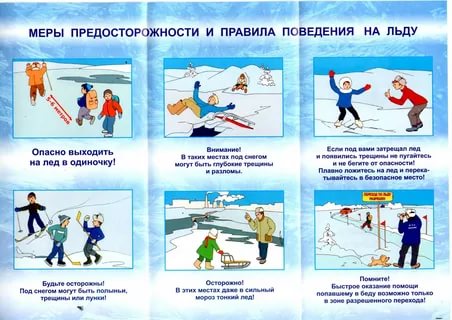                      ИНФОРМИРУЕТ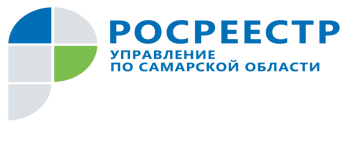 ПРЕСС-РЕЛИЗ 22 ноября 2019Самарский Росреестр обучал кадастровых инженеров21 ноября Управление Росреестра по Самарской области провело обучающее мероприятие для кадастровых инженеров, осуществляющих деятельность на территории Самарской области. Заместитель руководителя Управления Росреестра по Самарской области Татьяна Титова подчеркнула, что подобные семинары организуются с целью снизить количество приостановлений и отказов в регистрации прав и государственном кадастровом учете. Темы, которые раскрываются на семинаре, всегда основаны на правоприменительной практике, поскольку именно Управление Росреестра регистрирует права и ставит объекты на кадастровый учет. За 9 месяцев 2019 года в Управление Росреестра поступило около 555 тысяч заявлений о регистрации прав, постановке на кадастровый учет, об одновременной регистрации прав и государственном кадастровом учете. В связи с тем, что деятельность Управления Росреестра строится исключительно в рамках законодательства, специалисты ведомства на семинаре напомнили кадастровым инженерам отдельные его положения, а также обратили внимание на новеллы. При этом каждый из выступающих озвучил, какой должен быть алгоритм действий кадастрового инженера в той или иной ситуации. Так, например, в ряде случаев кадастровому инженеру предписано заказывать выписку об объекте недвижимости из Единого государственного реестра недвижимости. С сентября этого года форма такой выписки для кадастрового инженера содержит в себе информацию о почтовых и электронных адресах владельцев смежных земельных участков. Предполагается, что данные сведения позволят кадастровым инженерам не только учесть интересы заказчика, но и не нарушить права владельцев смежных земельных участков. Что в свою очередь позволит соседям избежать судебных споров. Особое внимание было уделено присвоению адресов объектам недвижимости, поскольку на стадии проведения кадастровых работ допускаются ошибки, доставляющие немало хлопот заявителям. В рамках этого подробно обсудили взаимодействие кадастровых инженеров с органами местного самоуправления. «Для органов местного самоуправления мы также проводим обучающие мероприятия, и по этой теме озвучиваем те же самые положения, что и вам, - заверила Татьяна Титова. – Важно, чтобы на территории Самарской области все участники рынка недвижимости знали и действовали по единым установленным законодательством правилам».    В ходе мероприятия были рассмотрены и типичные ошибки кадастровых инженеров, и представлена подробная технология работы, позволяющая их избежать. Кроме того, были даны ответы на многочисленные уточняющие вопросы участников, которых в этот раз было 81. Отметим, что обучение для кадастровых инженеров Управление Росреестра проводит бесплатно, принять участие в нем могут все желающие. В этот раз на семинаре в качестве эксперта и гостя присутствовал член Общественного совета при Управлении Росреестра по Самарской области, профессор, директор Самарского межрегионального учебно-консультационного центра «Земля» при СГЭУ Александр Ханунов. «Это очень полезный семинар, - прокомментировал мероприятие Александр Ханунов. - Выступали специалисты Управления Росреестра, которые очень хорошо знают практику, и они обсуждали с сообществом кадастровых инженеров конкретные и «тонкие» вопросы. Отдельные темы сейчас имеют разные толкования, но им была дана четкая правовая и терминологическая оценка. Недавно на заседании Общественного совета до нас довели цифры о приостановлениях и отказах в разрезе общего количества регистрационных действий. Цифры небольшие, и это важно для развития рынка недвижимости в нашем регионе. При этом понятно, что хороший показатель – это результат ежедневной, большой работы Управления Росреестра, в том числе и проведение вот таких обучающих мероприятий для кадастровых инженеров». _________________________________________________________________________________Контакты для СМИ: Ольга Никитина, помощник руководителя Управления Росреестра(846) 33-22-555, 8 927 690 73 51, pr.samara@mail.ruИНФОРМАЦИЯ ПО ОБРАЩЕНИЮ С ТКО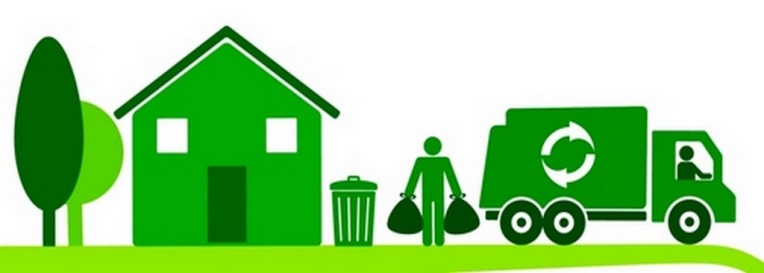        В рамках мероприятий по переходу Самарской области на новую систему по обращению с ТКО между Администрацией Кинель-Черкасского районва и министерством энергетики и жилищно-коммунального хозяйства Самарской области заключено соглашение о предоставлении в 2019 году субсидий  из областного бюджета местным бюджетам в целях софинансирования расходных обязательств муниципальных образований в Самарской области на проведение мероприятий по устройству контейнерных  площадок от 01.10.2019, в рамках которого уже ведутся работы по устройству 15 новых контейнерных площадок на территории сельского поселения Кинель-Черкассы м. р. Кинель-Черкасский Самарской области. Также заключено соглашение от 04.10.2019 о предоставлении Кинель-Черкасскому району субсидий из областного бюджета, в рамках которого приобретается 120 контейнеров.       По состоянию на 22.11.2019 в Кинель-Черкасском районе уровень собираемости оплаты за услуги по обращению с твердыми коммунальными обходами (далее ТКО) составляет 51%.       Напоминаем о том, что оказание услуг по обращению с ТКО является коммунальной услугой и подлежит ежемесячной оплате. В случае неоплаты региональный оператор имеет право взыскать задолженность с должников в судебном порядке с учетом пени. В настоящее время уже 17 дел направлено в суд  для взыскания задолженности.        По  всем вопросам, касающимся услуг по обравщению с трердыми коммунальными отходами, необходимо обращаться в центр обслуживания населения ООО «ЭкоСтройРесурс», который находится по адресу: с. Кинель-Черкассы, ул. Московская, 3А.   Соучредители газеты «Черновские вести»: Администрация сельского поселения Черновка муниципального района Кинель-Черкасский Самарской области, Собрание представителей сельского поселения Черновка муниципального района Кинель-Черкасский Самарской области.Издатель Администрация сельского поселения Черновка муниципального района Кинель-Черкасский Самарской области.Адрес редакции: Самарская обл., Кинель-Черкасский р-н, с. Черновка, ул. Школьная, 30. тел. 2-66-43 Email:adm.s.p.chernowka@yandex.ruГазета выпускается не реже одного раза в месяц. Газета распространяется бесплатно.Тираж  50 экз.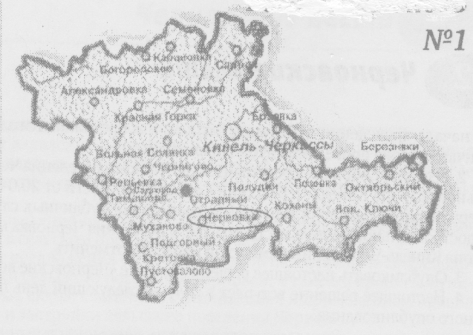 Газета Администрации сельского поселения Черновкамуниципального района Кинель-Черкасский  Самарской области№ 5826 ноября 2019 годаПриложение №1